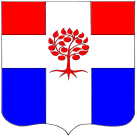 Администрациямуниципального образования Плодовское сельское поселениемуниципального образования  Приозерский муниципальный районЛенинградской областиП О С Т А Н О В Л Е Н И Еот 12 сентября 2017 года                                         № 248                                                                                Во исполнении пункта 4.3 протокола совещания с участием органов исполнительной власти Ленинградской области и органов местного самоуправления Ленинградской области от 10.08.2017г. по вопросу реализации мероприятий дорожной карты «Получение разрешения на строительство. Территориальное планирование»,  Федеральным законом от 27.07.2010 № 210-ФЗ «Об организации предоставления государственных и муниципальных услуг», Федеральным законом от 06.10.2003  № 131-ФЗ «Об общих принципах организации местного самоуправления в Российской Федерации», Постановлением Правительства Ленинградской области от 30.09.2011 № 310 «Об утверждении плана-графика перехода на предоставление государственных и муниципальных услуг в электронной форме органами исполнительной власти Ленинградской области и органами местного самоуправления Ленинградской области, а также учреждениями Ленинградской области и муниципальными учреждениями», Устава муниципального образования Плодовское сельское поселение, администрация муниципального образования Плодовское сельское поселение ПОСТАНОВЛЯЕТ:1. Внести изменения в административный регламент муниципального образования Плодовское сельское поселение по предоставлению муниципальной услуги «Выдача разрешений на снос или пересадку зеленых насаждений», утвержденный постановлением администрации муниципального образования Плодовское сельское поселение № 23 от 24.02.2015г., следующие изменения:1.1. В пункте 2 административного регламента, изложить подпункт 2.4  в следующей редакции:«Срок рассмотрения документов для решения вопроса о выдаче разрешений на снос или пересадку зеленых насаждений составляет 20 календарных дней с даты регистрации письменного обращения заявителя»;2. Опубликовать настоящее постановление в СМИ и на официальном сайте муниципального образования Плодовское сельское поселение.    3. Постановление вступает в силу с момента его официального опубликования.   4. Контроль за исполнением постановления оставляю за собой.Глава администрации                                                                                              О. В. Кустова
                                                                  Исп. Лапова Д. Ю. тел. (881379)96-145Разослано: дело-2, прокуратура-1О внесении изменений в административный регламент муниципального образования Плодовское сельское поселение  по предоставлению муниципальной услуги «Выдача разрешений на снос или пересадку зеленых насаждений»